CHÀO ĐÓN CÁC BÉ ĐẾN VỚI SIÊU ĐẦU BẾP NHÍ  LỚP MGBC2      Công tác chuẩn bị cho ngày mai thứ 6 (22/4/2022) của lớp MGBC2 đã hoàn thành; hứa hẹn một giờ học trải nghiệm thật tuyệt vời và bổ ích cho các con. Các cô tin chắc rằng ngày mai các siêu đầu bếp nhí lớp mình sẽ tạo ra những chiếc bánh thật ngon và đẹp mắt. Các bé có háo hức mong chờ không nào? Chúng mình  cùng đón chờ ngày mai nhé.             Sau đây là một số hình ảnh công tác chuẩn bị cho ngày mai.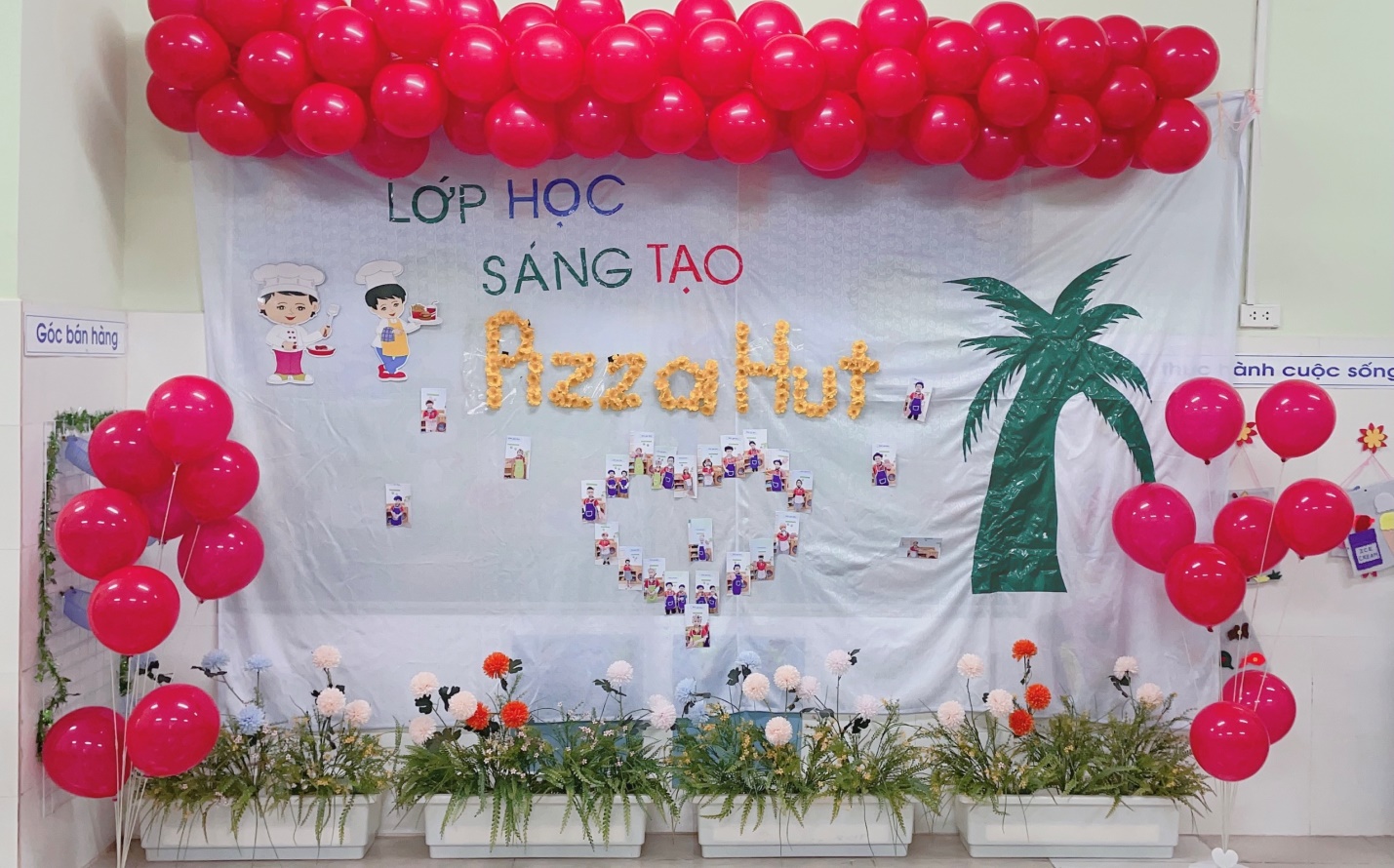 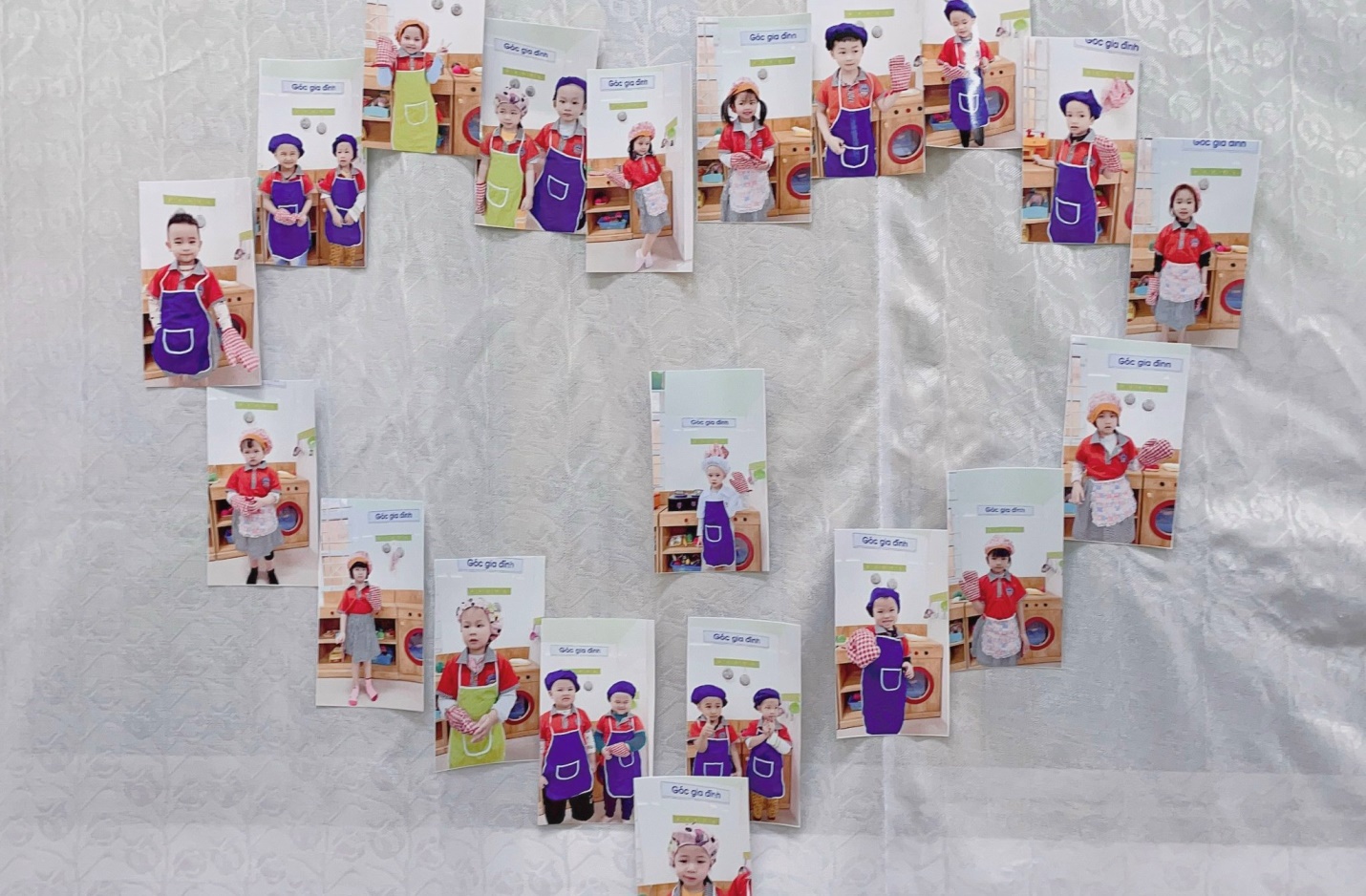 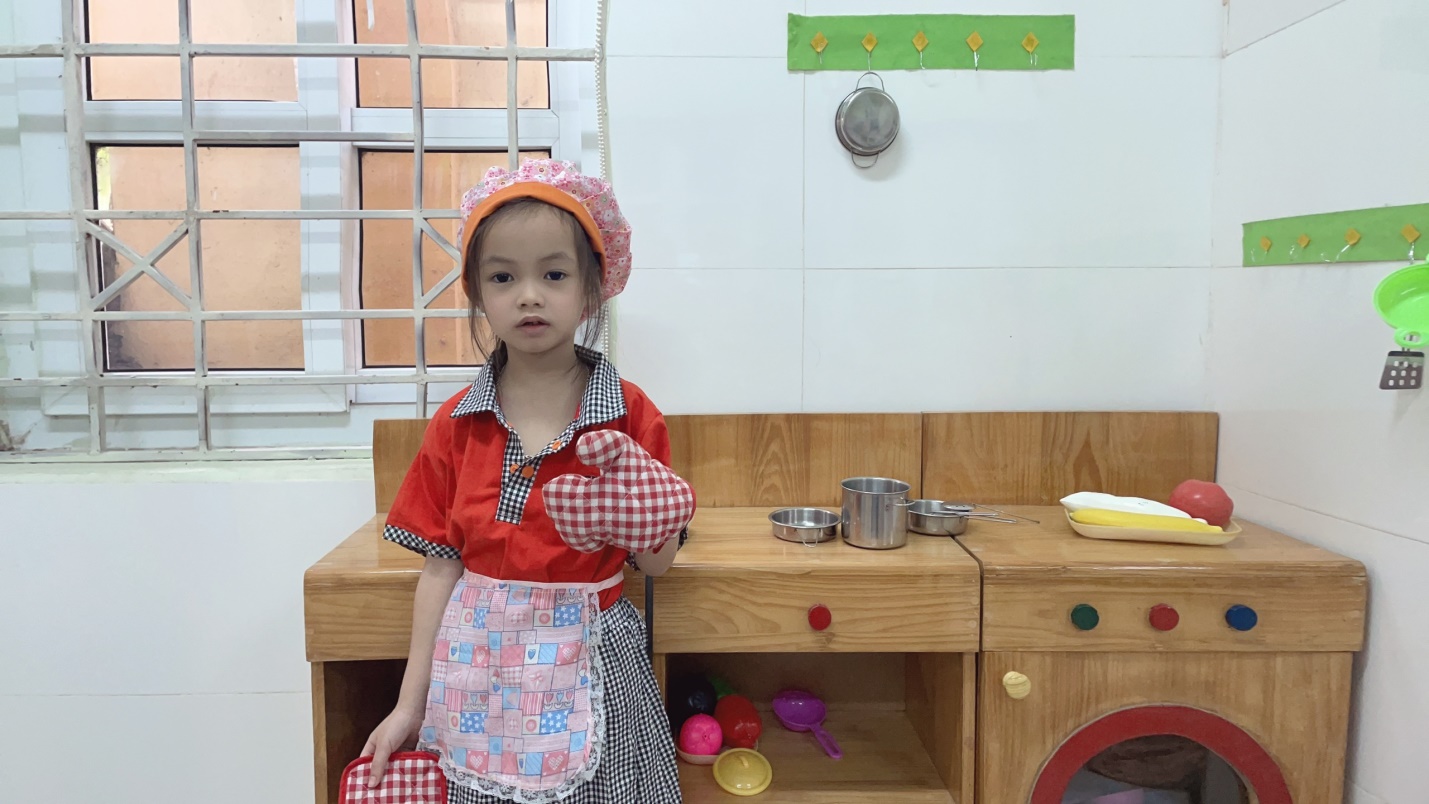 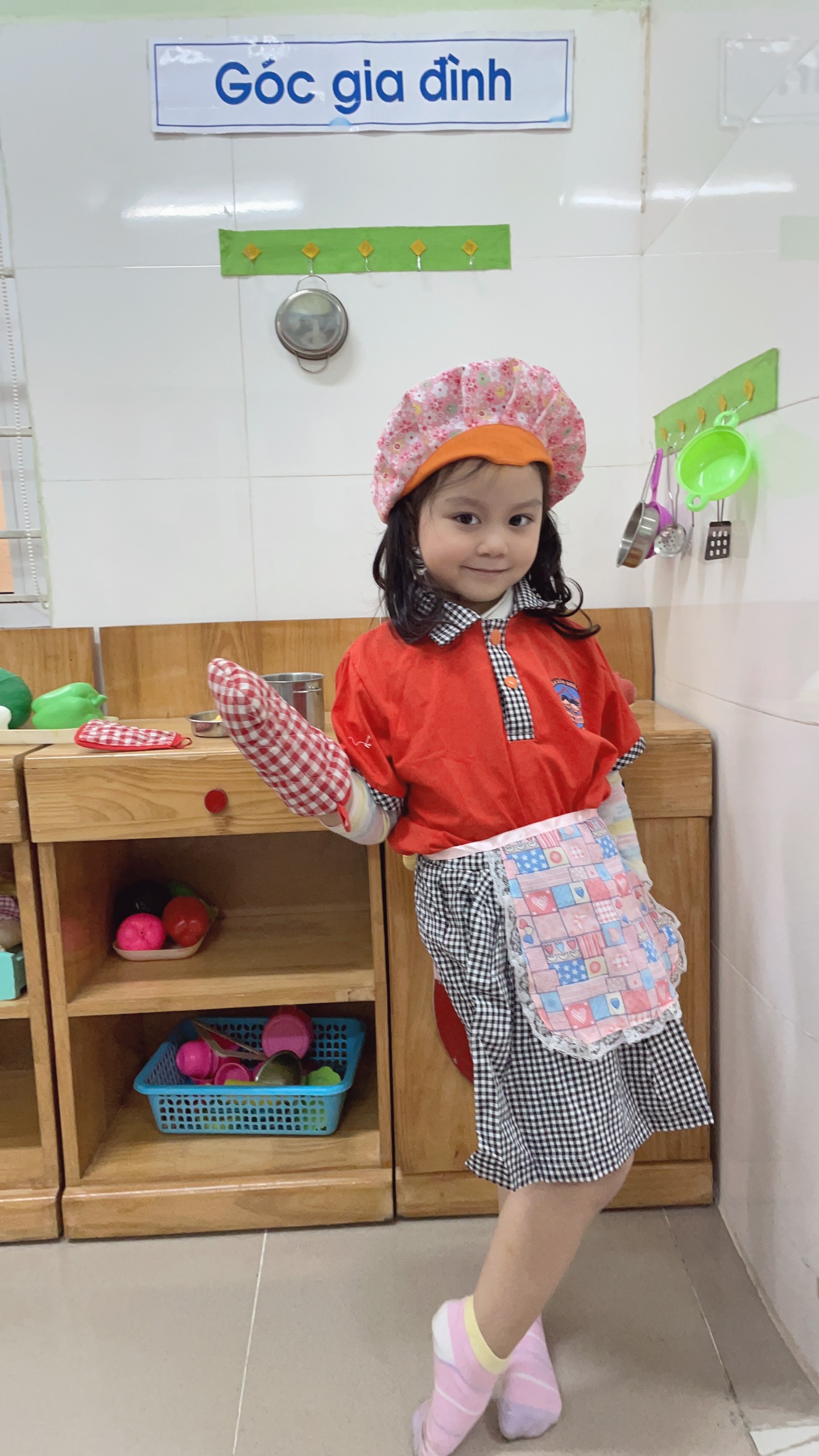 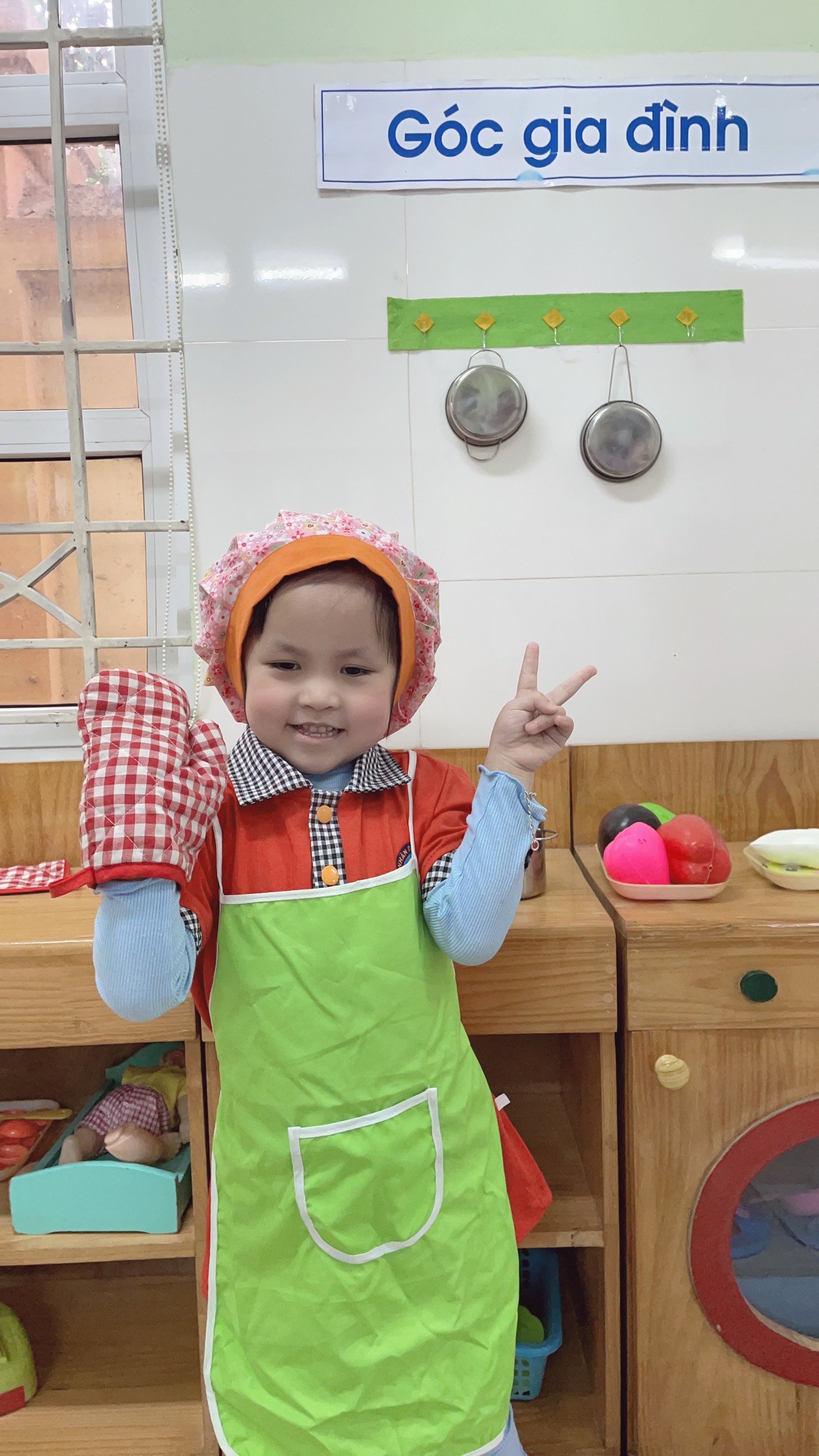 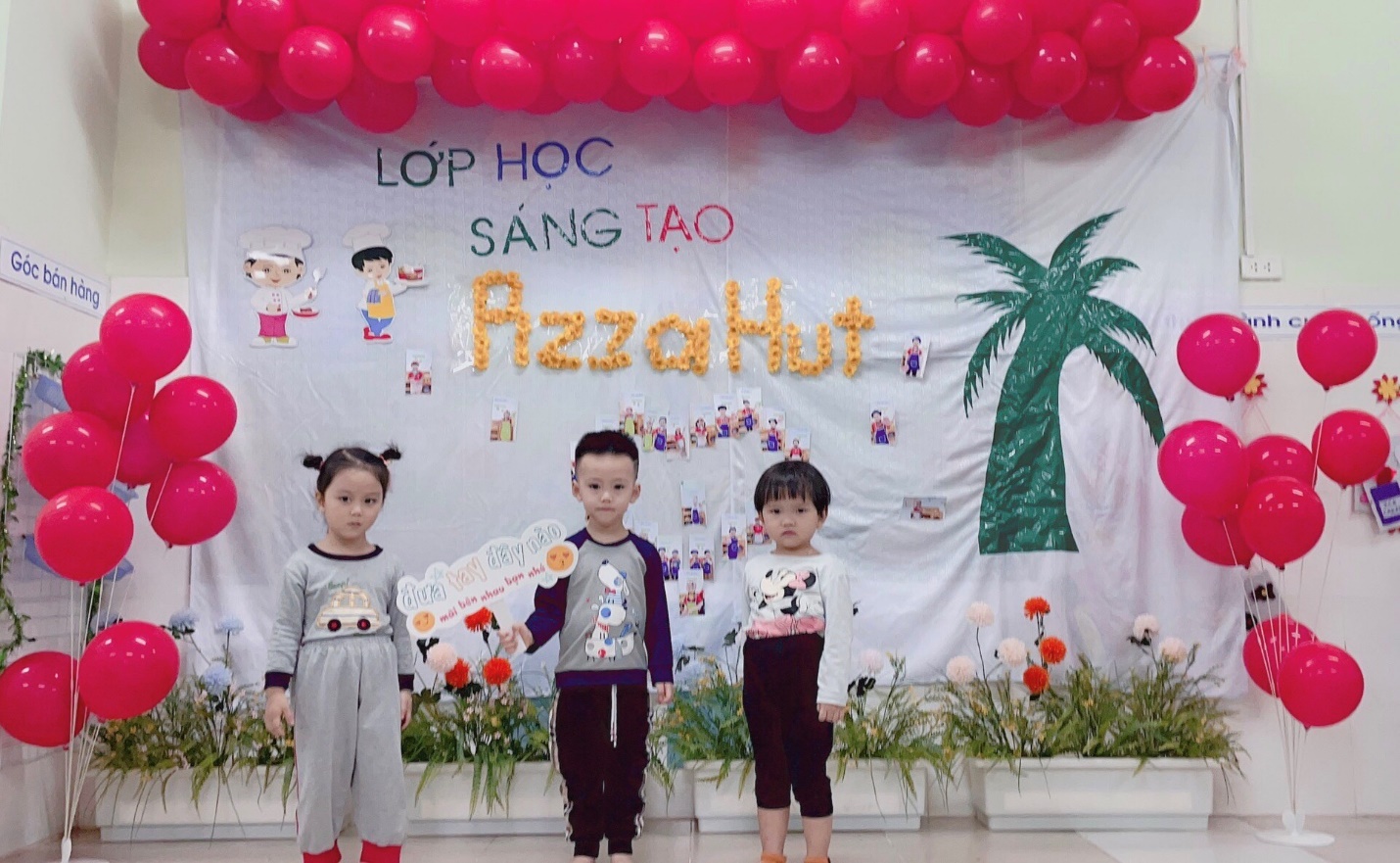 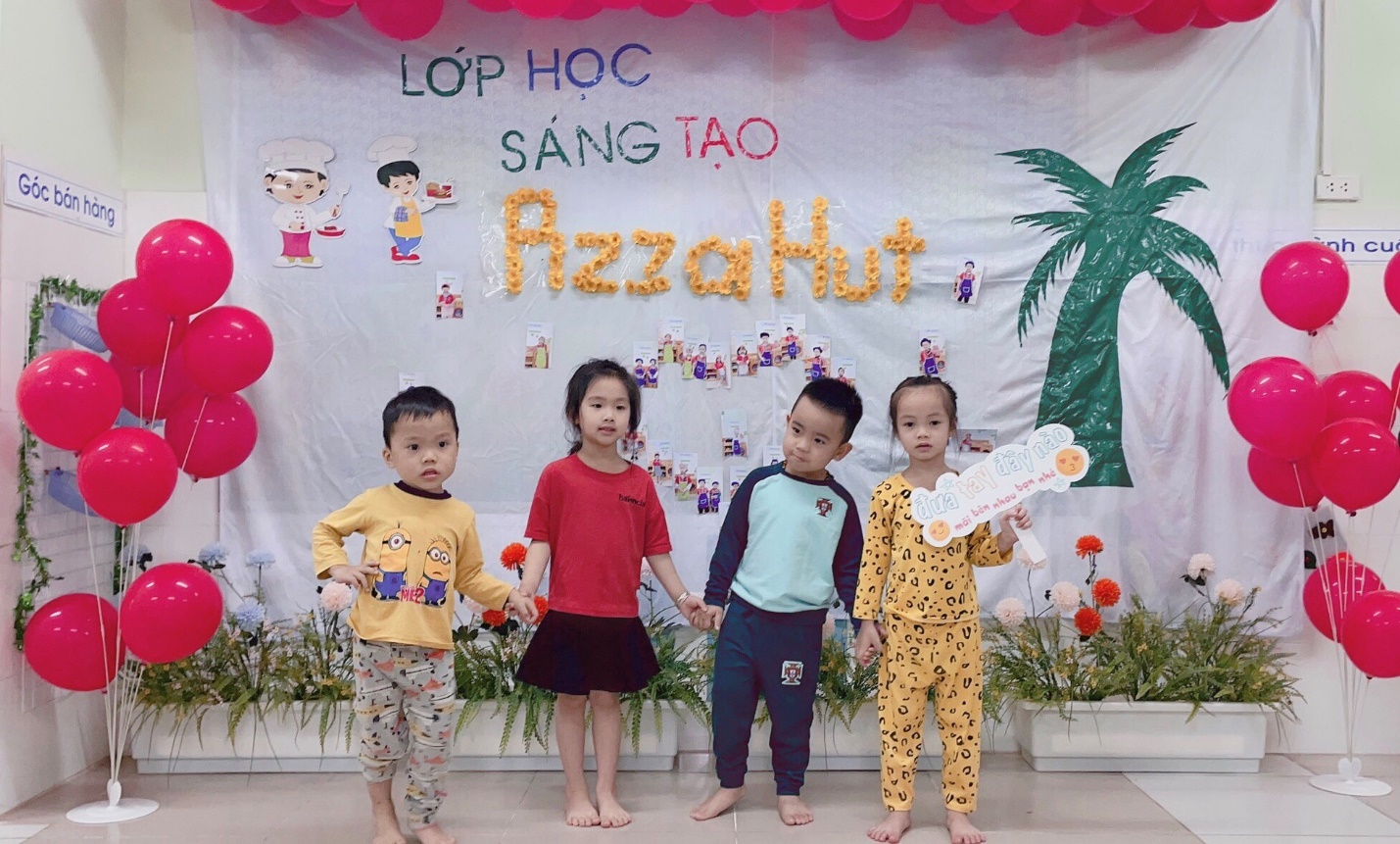 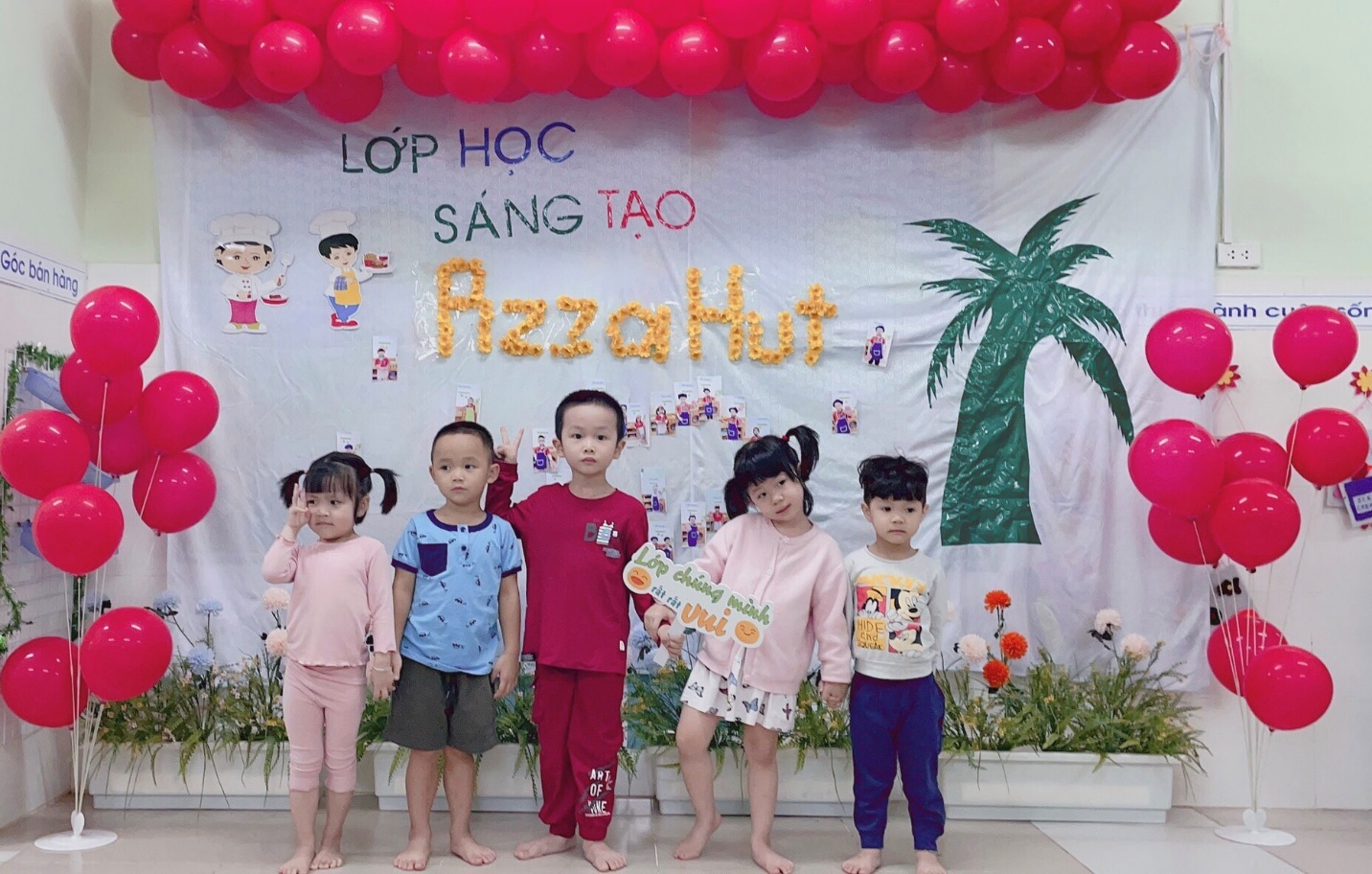 